leerdoelenJe kunt de communicatievormen herkennen en verklaren.orientatieIets vertellen is een boodschap overbrengen aan een ander, waarbij er verbaal en non-verbaal contact is. Tijdens het overbrengen van de boodschap kan ruis optreden. uitvoeringSchrijf samen met je klasgenoot een verhaal met een emotie erin (zoals boosheid of blijdschap). Duur van dit verhaal is max 3 minuten. Daarnaast maak je minimaal 5 opdrachten kaarten met non verbale communicatie uitingen zoals gapen, hoesten enz.Deel deze 5 kaartjes uit aan je klasgenoten. Een van jullie vertelt dit verhaal (verbaal gedrag) aan de klas. De klasgenoten met de opdrachtkaartjes beelden de non verbale signalen tijdens dit gesprek uit. Na het uitbeelden bespreek je de het verhaal en de signalen met je klas genoten.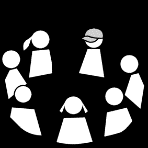 